		10/11/2021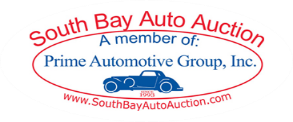 LANE 10: Pipeline – ARI FLEET/LEASE, MISC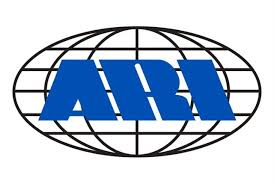 LANE 1: RV’s Boats ATV’S Trailers Ambulance Police Cars Semi TrailersMotorcycles Trolly’s Fire Trucks Construction EquipmentLANE 2 & LANE 3 (Pipeline): CREDIT UNION/BANK REPOS, LEASE RETURNS, FLEET SALESLANE 12: Pipeline – FRANCHISE TRADE IN – POWER SELLERSLANE 4: Pipeline – ConsignmentLANE 5: Pipeline – NON-RUNNERS, UNSAFE-TO-DRIVE UNITS, SMOKERS, DAMAGED UNITS – NO ARBITRATION FOR ANY REASON INCLUDING SALVAGE, TMU, ETCLANE 6: CREDIT UNION/BANK REPOS, LEASE RETURNS, FLEET SALESRunning Order:Podium #2: Starts at 10:00 am Lane 10 – (All cars are online)Lane 2 – (Not online)Podium #3: Starts at 9:30 amLane 5Lane 1Lane 6Lane 12Lane 4All lanes are online except lane 2.“This courtesy Run List is subject to change without prior notice due to Title Hold, Insurance Hold, etc.”All Post Sale Inspection requests (INCLUDING CONDITIONAL SALES) must be submitted on auction day. Any unit sold for a bit $2500 or less is strictly AS IS.NO ARBITRATION FOR FRAME DAMAGE ON UNITS 10 YEARS OLD & OLDER. 